Appendix 1: portrait photo shooting of Lau Chun-him, Jennifer Yu and Kaki Sham in the theme of cyberpunk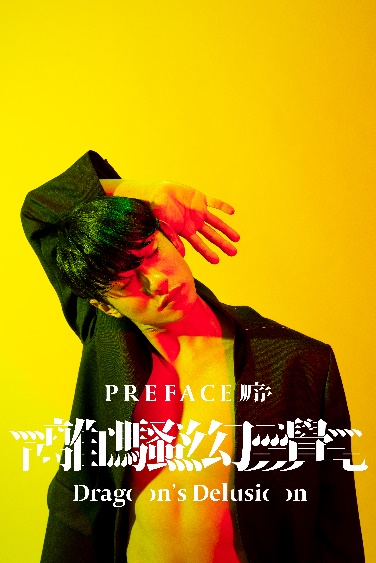 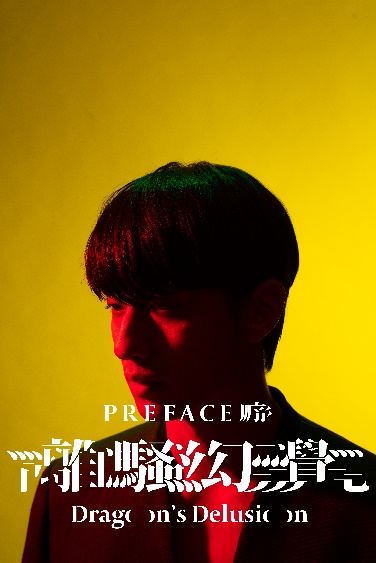 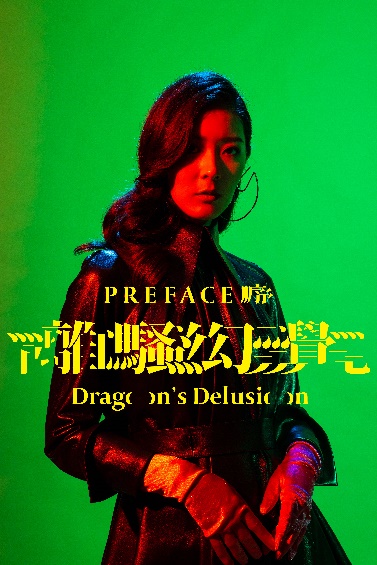 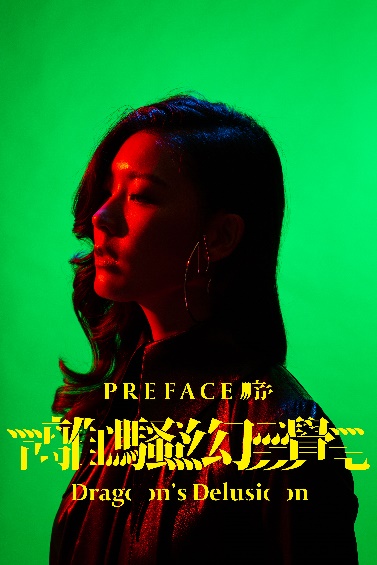 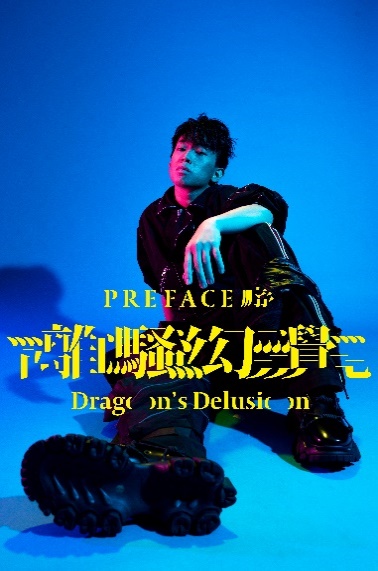 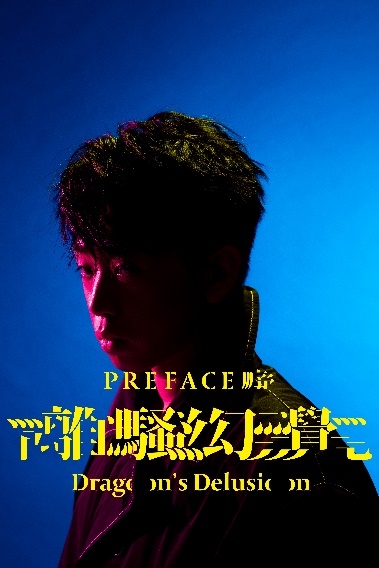 Art Director: Kongkee@penguinlab Fashion Director: Mayao & Yoyo Kwan @FamegloryPhotographer: Jason@chanaphotostudioVenue Sponsor: Seyami Studio  Sponsors: First Initiative Foundation @fif.hk , Leo & Xaviour@Number 2 Ltd Photo download: http://ftp.hkac.org.hk/MDD/Independently_Yours_Future_Pictures/  Appendix 2: Hong Kong Arts Centre Moving Image Programme in December – Independently Yours – Future PicturesScreening details:Independently Yours – Future Pictures Date: 	11.12.2020 (Friday)Time: 	8pmVenue: 	Louis Koo Cinema, Hong Kong Arts CentrePrice: Standard ticket: $80. Tickets are now available at hkmovie6.com***After-screening discussion will be arranged (conducted in Cantonese)From 2019 to 2020, we were brought into so many exceptional challenges like never before. Numerous of cancelled events, disrupted plans, and unpredictable consequences – when the future imagined might never come, disappointment, anger and frustration grow among us. Yet, we picture the future, mostly because we believe and hope that the best is yet to come at the first place. These longing and imagination in your head are the last things that others can hardly take away from you. As such, the hardest the times are, the more we should imagine. In the coming December, Independently Yours – Future Pictures presents to you 6 short films picturing the future far and near. Through immersing into the unique future worlds, together we imagine: as 2020 is coming to an end, how shall our 2021 be?GwanGong VS AlienDirector: Leung Chung-manHong Kong | 2013 | 16’ | In Cantonese with Chinese and English subtitles | HD | ColourWhen a dangerous alien creature attacks Hong Kong and disrupts our harmonious society, the People's Liberation Army sends out its greatest weapon - A Mech Lei Feng robot controlled by elite operators from Mainland China, Macau, and Hong Kong. But when even the best of Mainland Chinese technology fails us, there's always one man we can count on: Gwan gong, the legendary hero who stands for loyalty, justice, and righteousness. This ambitious, larger-than-life sci-fi action satire shows that faith is the greatest weapon we have against even the greatest evil.Hong Kong will be destroyed after 33 yearsDirector: Ng Siu-lunHong Kong | 2013 | 7’ | In Cantonese with Chinese and English subtitles | HD | Colour As forecasted by the Meteorological Administration, an asteroid will crash into Hong Kong in 33 years’ time. How should the people handle the approaching catastrophe?Wisdom TreeDirector: Ho Man-kit, Tsui Ka-hei, Tsui Ka-long, Chan Siu-chungHong Kong | 2008 | 8’ | no dialogue and subtitles | HD | ColourThe short depicts the familiar theme of environmental protection but sets it in an unspecified apocalyptic time in the future.Back to BaseDirector: Mak Siu-fung, Ho Ka-chiuHong Kong | 2010 | 19’ | No dialogue and subtitles | HD | ColourTwo explorers with different special abilities arrived at an unknown planet for their adventure. They found a strange transport machine and brought it along to meet the monster.21³Director: Chu Yin-zhenHong Kong | 2018 | 4’ | no dialogue and subtitles | HD | ColourWhen a person dies, 21 grams is lost in weight. Some call this the weight of soul; but how about inorganic matters? Do they have souls?50 years from now, Hong Kong faces a biological disaster. Mob21, a medical robot, is sent by the government to attend the patients. Before long, Mob21 befriends them…Dragon’s Delusion – PrefaceDirector: Kong Khong-chang (Kongkee)Hong Kong | 2020 | 16’ | In Cantonese with Chinese and English subtitles | HD | Colour If soul needs a shell, what is the different between human body and mechanic robot?What if, behind the search of life, or death, there is the same truth waiting for us?This is a story of an awakening robot searching for its own soul.~~~~~~~~ The End ~~~~~~~~